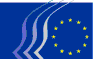 Euroopan talous- ja sosiaalikomitea ETSK:n kansalaisyhteiskuntapalkintoPoissulkemis- ja kelpoisuusperusteita koskeva kunnian ja omantunnon kautta annettu vakuutusAllekirjoittanut [tämän lomakkeen allekirjoittajan nimi], jokaI – Poissulkemiseen johtavat tilanteetII – Poissulkemiseen johtavat tilanteet, jotka koskevat luonnollisia henkilöitä, joilla on valtuudet edustaa oikeushenkilöä, tehdä päätöksiä sen puolesta tai valvoa sitäEi sovelleta luonnollisiin henkilöihin. Jos ehdokas on luonnollinen henkilö, 
tämä osio poistetaan.III – Poissulkemiseen johtavat tilanteet, jotka koskevat oikeushenkilön veloista rajoittamattomassa vastuussa olevia luonnollisia henkilöitä tai oikeushenkilöitäIV – Tässä kilpailumenettelyssä sovellettavat hylkäysperusteetV – Korjaavat toimenpiteetJos toimijan ilmoitetaan olevan jossakin edellä mainituista poissulkemiseen johtavista tilanteista, sen tulee osoittaa luotettavuutensa ilmoittamalla toimenpiteet, jotka se on toteuttanut tilanteen korjaamiseksi. Näihin toimenpiteisiin voi sisältyä esimerkiksi teknisiä, organisatorisia ja henkilöstöön liittyviä toimenpiteitä, joilla on tarkoitus estää vastaavien tilanteiden toistuminen, sekä vahinkojen korvaaminen tai sakkojen maksaminen. Tähän vakuutukseen tulee liittää asiakirjat, jotka osoittavat asianmukaisesti, millaisia korjaavia toimenpiteitä on toteutettu. Tätä ei sovelleta tämän vakuutuksen alakohdassa d tarkoitettuihin tilanteisiin.VI – Pyynnöstä toimitettavat todisteetToimijan on palkinnon myöntäjän pyynnöstä ja tämän asettamassa määräajassa toimitettava tiedot henkilöistä, jotka ovat sen hallinto-, johto- tai valvontaelimen jäseniä. Toimijan on lisäksi toimitettava omalta osaltaan ja sen veloista rajoittamattomassa vastuussa olevien luonnollisten henkilöiden ja oikeushenkilöiden osalta seuraavat todisteet:Alakohtien a, c, d ja f osalta on toimitettava hiljattain annettu rikosrekisteriote tai tällaisen puuttuessa asianomaisen sijoittautumisvaltion oikeus- tai hallintoviranomaisen hiljattain antama vastaava asiakirja, josta ilmenee, että nämä edellytykset täyttyvät. Alakohtien a ja b osalta on toimitettava asianomaisen valtion toimivaltaisten viranomaisten hiljattain antamat todistukset. Asiakirjoissa on oltava todisteet kaikista toimijalle kuuluvista vero- ja sosiaaliturvamaksuista, joita ovat esimerkiksi alv, tulovero (vain luonnolliset henkilöt), yhtiövero (vain oikeushenkilöt) ja sosiaaliturvamaksut. Jos asianomaisessa valtiossa ei anneta jotakin edellä tarkoitetuista asiakirjoista, sen sijasta voidaan toimittaa oikeusviranomaiselle tai notaarille annettu valaehtoinen vakuutus tai tällaisen puuttuessa sijoittautumisvaltion hallintoviranomaiselle tai asiassa toimivaltaiselle toimialaa edustavalle järjestölle annettu virallinen vakuutus.Toimija ei ole velvollinen toimittamaan todisteita, jos ne on jo toimitettu hankintamenettelyn yhteydessä. Asiakirjojen on oltava sellaiset, että ne on annettu enintään vuotta ennen kuin palkinnon myöntäjä pyytää niitä, ja niiden on oltava edelleen voimassa kyseisenä ajankohtana. Allekirjoittanut vakuuttaa, että toimija on jo toimittanut asiakirjatodisteet hankintamenettelyn yhteydessä, ja vahvistaa, ettei toimijan tilanteessa ole tapahtunut muutosta. VII – Kelpoisuusperusteet VII – Todisteet kelpoisuusperusteiden täyttämisestävakuuttaa, että edellä tarkoitettu toimija pystyy pyydettäessä viipymättä toimittamaan sellaiset kilpailun sääntöihin sisältyvissä asianomaisissa kohdissa luetellut tarvittavat asiakirjat, jotka eivät ole saatavilla sähköisesti.Toimija ei ole velvollinen toimittamaan todisteita, jos ne on jo toimitettu hankintamenettelyn yhteydessä. Asiakirjojen on oltava sellaiset, että ne on annettu enintään vuotta ennen kuin palkinnon myöntäjä pyytää niitä, ja niiden on oltava edelleen voimassa kyseisenä ajankohtana. Allekirjoittanut vakuuttaa, että toimija on jo toimittanut asiakirjatodisteet hankintamenettelyn yhteydessä, ja vahvistaa, ettei toimijan tilanteessa ole tapahtunut muutosta. Edellä mainittu toimija voidaan hylätä tässä kilpailumenettelyssä ja toimijaan voidaan soveltaa hallinnollisia seuraamuksia (poissulkeminen tai taloudellinen seuraamus), jos jokin tähän kilpailumenettelyyn osallistumiseksi annettu vakuutus tai tieto osoittautuu vääräksi.(vain luonnolliset henkilöt) omalta osaltaan(vain oikeushenkilöt) seuraavan edustamansa oikeushenkilön osalta: Henkilötunnus tai passin numero: (jäljempänä 'toimija')Täydellinen virallinen nimi:Virallinen oikeudellinen muoto: Yritys- ja yhteisötunnus: Täydellinen virallinen osoite: Mahdollinen alv-tunnus: (jäljempänä 'toimija')ilmoittaa, onko edellä mainittu toimija jossakin seuraavassa mainituista tilanteista:KYLLÄEIse on tehnyt konkurssin, sen osalta on käynnistetty maksukyvyttömyys- tai likvidaatiomenettelyjä, sen varoja hallinnoi selvitysmies tai tuomioistuin, sille on vahvistettu akordi, sen liiketoiminta on keskeytetty tai se on muun vastaavan kansallisten lakien tai määräysten mukaisen menettelyn alainen;lainvoimaisessa tuomiossa tai lopullisessa hallinnollisessa päätöksessä on todettu, että toimija on laiminlyönyt velvollisuutensa maksaa sijoittautumismaansa, palkinnon myöntäjän sijaintimaan tai palkinnon kohteena olevien toimien/aloitteiden täytäntöönpanomaan lainsäädännön nojalla määrättyjä veroja tai sosiaaliturvamaksuja;lainvoimaisessa tuomiossa tai lopullisessa hallinnollisessa päätöksessä on todettu, että toimija on syyllistynyt ammatin harjoittamiseen liittyvään vakavaan virheeseen rikkomalla sovellettavia lakeja tai määräyksiä tai toimijan harjoittaman ammatin eettisiä sääntöjä tai osallistumalla mihin tahansa muuhun virheelliseen toimintaan, joka vahingoittaa toimijan ammatillista uskottavuutta, jos kyseinen toiminta osoittaa vilpillistä aikomusta tai vakavaa laiminlyöntiä, mukaan lukien erityisesti jokin seuraavista:(i) väärien tietojen antaminen vilpillisesti tai tuottamuksellisesti, kun näitä tietoja vaaditaan sen tarkistamiseksi, ettei poissulkemisperusteita ole tai että kelpoisuusperusteet täyttyvät, tai palkinnon kohteena olevien toimien/aloitteiden täytäntöönpanoa koskien; (ii) sopimuksen tekeminen muiden toimijoiden kanssa kilpailun vääristämiseksi;(iii) teollis- ja tekijänoikeuksien loukkaaminen;(iv) yritys vaikuttaa palkinnon myöntäjän päätöksentekoon palkintomenettelyn aikana;(v) yritys saada luottamuksellisia tietoja, joiden avulla on mahdollista saada perusteettomia etuja palkintomenettelyssä; lainvoimaisessa tuomiossa on todettu, että toimija on syyllistynyt(i) petokseen, sellaisena kuin sitä tarkoitetaan 26 päivänä heinäkuuta 1995 annetulla neuvoston säädöksellä tehdyn yhteisöjen taloudellisten etujen suojaamista koskevan yleissopimuksen 1 artiklassa;(ii) korruptioon, sellaisena kuin se on määritelty 26 päivänä toukokuuta 1997 annetulla neuvoston säädöksellä tehdyn, sellaisen lahjonnan torjumista, jossa on osallisena Euroopan yhteisöjen virkamiehiä tai Euroopan unionin jäsenvaltioiden virkamiehiä, koskevan yleissopimuksen 3 artiklassa ja neuvoston puitepäätöksen 2003/568/YOS 2 artiklan 1 kohdassa tai palkinnon myöntäjän sijaintimaan, toimijan sijoittautumismaan tai palkinnon kohteena olevien toimien/aloitteiden täytäntöönpanomaan lainsäädännössä;(iii) rikollisjärjestön toimintaan osallistumiseen, sellaisena kuin se on määritelty neuvoston puitepäätöksen 2008/841/YOS 2 artiklassa;(iv) rahanpesuun tai terrorismin rahoitukseen, sellaisina kuin ne on määritelty Euroopan parlamentin ja neuvoston direktiivin 2005/60/EY 1 artiklassa;(v) terrorismirikoksiin, sellaisina kuin ne on määritelty neuvoston puitepäätöksen 2002/475/YOS 1 artiklassa, tai terroritoimintaan liittyviin rikoksiin, sellaisina kuin ne on määritelty mainitun puitepäätöksen 3 artiklassa, tai mainitun päätöksen 4 artiklassa tarkoitettuun tällaisiin rikoksiin yllyttämiseen, avunantoon niihin tai niiden yritykseen;(vi) lapsityövoiman käyttöön tai muihin ihmiskaupan muotoihin, siten kuin ne on määritelty Euroopan parlamentin ja neuvoston direktiivin 2011/36/EU 2 artiklassa;unionin talousarviosta rahoitetun sopimuksen täytäntöönpanossa on ollut toimijan osalta merkittäviä puutteita keskeisten velvoitteiden täyttämisessä, mikä on johtanut kyseisen sopimuksen ennenaikaiseen irtisanomiseen, sopimussakkojen soveltamiseen tai muihin sopimuksen mukaisiin seuraamuksiin tai minkä tulojen ja menojen hyväksyjä, OLAF tai tilintarkastustuomioistuin on havainnut tarkastusten, tilintarkastusten tai tutkinnan yhteydessä; lainvoimaisessa tuomiossa tai lopullisessa hallinnollisessa päätöksessä on todettu, että toimija on syyllistynyt neuvoston asetuksen (EY, Euratom) N:o 2988/95 1 artiklan 2 kohdassa tarkoitettuun väärinkäytökseen;toimijaan sovelletaan tilanteessa, jossa on kyse vakavasta ammatillisesta virheestä, petoksesta, korruptiosta, muusta rikollisesta toiminnasta, sopimuksen täyttämiseen liittyvistä merkittävistä puutteista tai väärinkäytöksestä,tosiseikkoja, jotka on havaittu tilintarkastustuomioistuimen, OLAFin tai sisäisen tarkastuksen suorittaman tarkastuksen taikka tutkinnan tai EU:n toimielimen, EU:n toimipaikan tai EU:n viraston tai elimen tulojen ja menojen hyväksyjän vastuulla suoritettavan muun tarkastuksen, tilintarkastuksen tai valvonnan yhteydessä;muita kuin lopullisia hallinnollisia päätöksiä, joihin voi sisältyä ammattietiikkaa koskevien normien noudattamisen varmentamisesta vastaavan toimivaltaisen valvontaelimen toteuttamia kurinpitotoimia;Euroopan keskuspankin, Euroopan investointipankin, Euroopan investointirahaston tai kansainvälisten järjestöjen päätöksiä;komission päätöksiä unionin kilpailusääntöjen rikkomisista tai toimivaltaisen kansallisen viranomaisen päätöksiä unionin tai kansallisen kilpailuoikeuden rikkomisista; taiEU:n toimielimen, EU:n toimipaikan tai EU:n viraston tai elimen tulojen ja menojen hyväksyjän päätöksiä poissulkemisesta. ilmoittaa, onko luonnollinen henkilö, joka on edellä mainitun oikeushenkilön hallinto-, johto- tai valvontaelimen jäsen tai jolla on valtuudet edustaa edellä mainittua oikeushenkilöä, tehdä päätöksiä sen puolesta tai valvoa sitä (tämä kattaa kansalaisyhteiskunnan organisaatioiden johtajat, johto- tai valvontaelinten jäsenet ja tapaukset, joissa yksi luonnollinen henkilö omistaa enemmistön osakkeista), jossakin seuraavassa mainituista tilanteista: KYLLÄEIEI SOVELLUedellä alakohdassa c tarkoitettu tilanne (vakava ammatillinen virhe)edellä alakohdassa d tarkoitettu tilanne (petos, korruptio tai muu rikos)edellä alakohdassa e tarkoitettu tilanne (sopimuksen täytäntöönpanoon liittyvät merkittävät puutteet)edellä alakohdassa f tarkoitettu tilanne (väärinkäytös)ilmoittaa, onko edellä mainitun oikeushenkilön veloista rajoittamattomassa vastuussa oleva luonnollinen henkilö tai oikeushenkilö jossakin seuraavista tilanteista: KYLLÄEIEI SOVELLUedellä alakohdassa a tarkoitettu tilanne (konkurssi)edellä alakohdassa b tarkoitettu tilanne (verojen tai sosiaaliturvamaksujen laiminlyönti)ilmoittaa, onko edellä mainittu toimijaKYLLÄEIvääristänyt kilpailua osallistumalla tämän kilpailumenettelyn sääntöjen laatimiseen. AsiakirjaTäydellinen viittaus hankintamenettelyynLisätään tarvittava määrä rivejä.ilmoittaa, täyttääkö edellä tarkoitettu toimija seuraavat kilpailun sääntöjen mukaiset kelpoisuusperusteet:KYLLÄEIEI SOVELLUtoimija täyttää kilpailun sääntöjen 3.1 kohdassa asetetut sovellettavat kelpoisuusperusteet;AsiakirjaTäydellinen viittaus hankintamenettelyynLisätään tarvittava määrä rivejä.Täydellinen nimiPäiväysAllekirjoitus